Certyfikat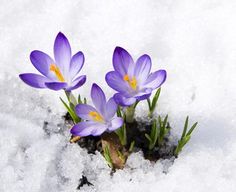 Dla Uczestników KonkursuNiniejszy certyfikat potwierdzauzyskanie tytułuMistrzWiosenno- Wielkanocnego  Kodowaniaklas 1-3Szkoły Podstawowejim. Henryka Sienkiewicza w JaczowieJury:    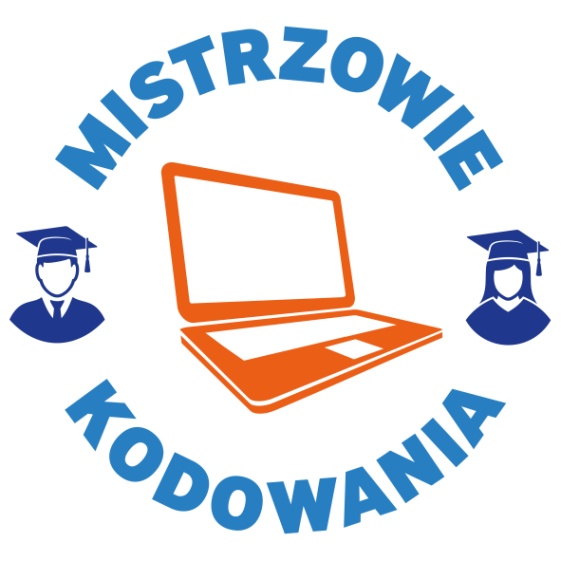 Beata NadymusEdyta PorosłoElżbieta Urbanowicz- PrzysiężnaJaczów, dnia 21 marca 2018.